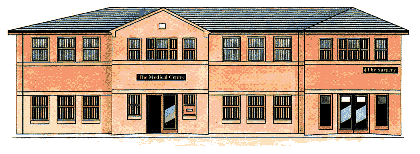 The Medical Centre 2 Frances StreetDONCASTER  DN1 1JSTelephone 01302 349431PLEASE CONFIRM ATTENDANCE SO WE CAN ORGANISE THE MINCE PIES! 4th December 2023 – 6pmFrances Street Medical Centre Patient Participation Group Agenda:1. Appointment Availability including extended access2. Changes in the NHS and our Practice3. Complaints and Compliments4. Visitor – Tina PCN manager, discussion around the PCN and Extended Access 5. Any other businessDate of Next Meeting:12th February 2023 – 1pm   